29 april 2019, vrtnws, School belangrijker dan afkomst voor je resultaatDe school waar een kind terechtkomt, is bepalend voor de resultaten. Zo blijkt een kansarme leerling op een school met veel kansrijke kinderen beter te presteren dan een kansrijke leerling in een kansarme school. Onderzoekers van de KU Leuven stelden dat vast tijdens een evaluatie van het Gelijke Onderwijskansenbeleid (GOK). "Te veel kwetsbare kinderen komen op dezelfde scholen terecht."Het Gelijke Onderwijskansenbeleid (GOK) startte in 2002. Voortaan kregen Vlaamse scholen extra middelen voor jongeren met specifieke kenmerken. Een laag gezinsinkomen is zo'n factor, maar ook een anderstalige of laaggeschoolde moeder. Onderzoekers van de KU Leuven wilden nagaan of met die extra centen de leerkloof gedicht werd tussen kansrijke en kansarme kinderen.Dat blijkt niet het geval. "De kloof is met ongeveer een vierde verminderd", zegt hoogleraar Ides Nicaise, "maar de kloof blijft dus zeer groot." Concreet analyseerde zijn doctoraatsstudente Emilie Franck de resultaten van Vlaamse 15-jarigen op de internationale Pisa-test voor wiskunde en lezen tussen 2003 en 2015.Extra middelen afvoeren dan maar?"Zeker niet", reageert Nicaise. "Het GOK-beleid moet niet weg maar moet wel versterkt worden." De basisfinanciering van scholen is niet zo gelijk verspreid als we dachten in 2002, aldus de professor. Pas recentelijk is het inzicht gekomen dat het in concentratiescholen veel moeilijker is om gekwalificeerde leerkrachten aan te trekken en te houden. Dat betekent dat die scholen al minder bedeeld zijn in hun basisfinanciering. De middelen worden namelijk uitgerekend in lesuren, niet in centen. "En de huidige extra middelen zijn ontoereikend om dat te compenseren."Volgens Nicaise moeten scholen ook beter begeleid worden bij het inzetten van de extra middelen voor kansarme scholieren. Nu denken leerkrachten vaak op individueel niveau. "Bij achterstand de leerling bijspijkeren en differentiëren is prima maar een zeer individuele benadering", zegt de professor. Idealer zou zijn dat de leerkrachten in concentratiescholen specifieke nascholing volgen (en dat je ze daarna ook kunt houden daar), dat die scholen een taalbeleid uitbouwen en een ouderwerking, etc. Wat nu?De aanbevelingen die Nicaise doet, gaan echter nog verder. Met extra middelen alleen kom je er volgens hem niet. Er zijn nog belangrijke andere factoren die ervoor zorgen dat de kansen beperkter blijven. Zittenblijven is er zo eentje. "In Vlaanderen zijn we bijna wereldkampioen, terwijl we weten dat het niet zoveel uithaalt", haalt Nicaise aan. Te vroege oriëntering is er nog zo één. "Dat is zeer nefast voor de onderwijskansen. De keuze welke richting een leerling uit kan en wil, moet op latere leeftijd." Professor Nicaise pleit ervoor dat op systeemniveau meer inspanningen geleverd worden. Dat zou het echte verschil kunnen maken voor kansarme kinderen om goede schoolresultaten neer te zetten. "Dat zou de kloof tussen de kansarme en kansrijke kinderen substantieel kunnen verbeteren."Marjan Temmerman29 april 2019, De Standaard, Eenzelfde type leerling scoort veel lager op internationale tests wanneer die op een concentratieschool zit dan op een college, blijkt uit een evaluatie van de KU Leuven.School bepaalt je resultaat, nog meer dan je afkomstHeeft u er zelf voor gekozen om uw kind bewust niet naar een concentratieschool te sturen? Wie de resultaten van deze studie leest, kan het u niet kwalijk nemen. Dat geeft ook hoogleraar Ides Nicaise (KU Leuven) toe. ‘Dat is net het probleem: de overheid zou in alle scholen een hoge kwaliteit en een sociale mix moeten nastreven. Daar moeten we veel harder aan werken dan we tot nu dachten. Door de systeemfouten in ons onderwijs komen te veel kwetsbare kinderen op dezelfde scholen terecht, met alle gevolgen van dien.’Nicaise doet de uitspraken naar aanleiding van een onderzoek dat hij voerde met doctoraatsstudente Emilie Franck. Ze analyseerden de resultaten van Vlaamse 15-jarigen op de internationale Pisa-test voor wiskunde en lezen tussen 2003 en 2015. Dat die dalen weten we (zie hiernaast). Maar de scores die leerlingen halen, hangen nog altijd in sterke mate af van hun positie op de sociale ladder. Wie het thuis minder breed heeft, lager opgeleide ouders heeft en een andere taal spreekt, doet het gemiddeld veel slechter.Nog opvallender: de school waar zij terechtkomen is nog bepalender voor de prestaties dan die thuissituatie. Concreet: een kansarme leerling op een college haalt zo’n 150 punten meer op PISA voor wiskunde dan een gegoede 15-jarige op een concentratieschool. Een voorsprong die gelijkstaat met ongeveer vier leerjaren.Lagere verwachtingen‘We moeten veel harder werken aan een sociale mix op school dan we tot hiertoe dachten’IDES NICAISEHoogleraar KU LeuvenHoe dat komt? ‘Een cumulatie van factoren’, zegt Nicaise. ‘Die concentratiescholen zijn vaak bso-scholen met een makkelijker curriculum, de leerkrachten stellen lagere verwachtingen en de jongeren leren minder van elkaar omdat ze bijna allemaal in een moeilijke situatie zitten. Bovendien hebben die scholen het veel moeilijker om bekwame en ervaren leerkrachten te vinden.’De studie toont wel aan dat de kloof tussen de kansarme en de kansrijke leerlingen lichtjes is verkleind, zij het voornamelijk omdat die laatsten slechter scoorden in 2015 dan twaalf jaar eerder.‘In de huidige context is het al een succes dat de kansarme kinderen het ongeveer even goed blijven doen’, zegt Nicaise. ‘Denk maar aan het aandeel anderstaligen dat fors is toegenomen in ons onderwijs, vooral in concentratiescholen.’ Het gelijkekansenbeleid dat Vlaanderen sinds 2002 voert, heeft in die zin dus wel degelijk zoden aan de dijk gebracht.Toch moet volgens de onderzoekers veel meer gebeuren om de ongelijkheid op te lossen. De Vlaamse minister van Onderwijs, Hilde Crevits (CD&V), bevestigt dat het gelijkekansenbeleid een belangrijke prioriteit moet blijven in de volgende legislatuur. Dat kan volgens haar met taalcoaches en extra investeringen in het basisonderwijs. ‘Zo zorgen we dat elke leerling van jongs af aan de beste kansen krijgt om zijn of schoolloopbaan uit te bouwen’, zegt ze.VAN ONZE REDACTEUR JENS VANCAENEGHEM29 april 2019, De Tijd, Vier jaar leerachterstand in concentratieschoolLeerlingen die op een concentratieschool zitten, scoren ­ontstellend minder goed op de internationale PISA-test voor wiskunde dan wie in een 'bevoorrechte' school zit.'Het verschil loopt op tot 174 punten, wat ongeveer overeenkomt met vier schooljaren achterstand', zegt hoogleraar Ides Nicaise (KU Leuven) maandag in Het Nieuwsblad, De Standaard, Het Belang van Limburg en de Gazet van Antwerpen.  De school is zelfs veel bepalender voor die score dan de thuissituatie van kinderen. Dat blijkt uit een analyse van de KU Leuven van vijftien jaar gelijkekansenbeleid in ons onderwijs.Nicaise voerde het onderzoek met doctoraatsstudente Emilie Franck. Uit die analyse blijkt ook dat de kloof tussen kansarme en kansrijke leerlingen tussen 2003 en 2015 een beetje is verkleind, maar dat de prestaties nog altijd afhangen van de plek op de sociale ladder. Wie het thuis minder breed heeft, lager opgeleide ­ouders heeft en thuis een andere taal spreekt, doet het gemiddeld veel slechter. 'De overheid ­zou in ­alle scholen een hoge kwaliteit en een sociale mix moeten ­nastreven. Te veel kwetsbare kinderen komen op dezelfde scholen terecht.'29 april 2019, weblog Pedro De BruyckereVandaag in verschillende kranten het nieuws dat de ongelijkheid in ons onderwijs nauwelijks is afgenomen, ondanks het gelijkekansenbeleid sinds begin jaren 2000. Verder bepaalt in het secundair onderwijs de school waar je naartoe gaat nog meer je toekomst dan je afkomst. De ironie is dat wellicht nu nog meer ouders hun kinderen weg zullen houden uit concentratiescholen, eerder dan dat er een structurele oplossing komt.Nu, we moeten het beter over structurele oplossingen dan oplossing hebben, want het zou van solutonisme getuigen - de idee dat er een eenvoudige oplossing bestaat voor een complex probleem - als we zouden dat denken dat we dit verschil met 1 of 2 maatregelen zouden kunnen wegwerken. Ik wil het wel hebben over een van de oplossingen die misschien een belangrijke rol zou kunnen spelen, naast alle andere die je nu en binnenkort in de media zal kunnen horen.Vlaanderen is namelijk de regio bij uitstek waar de minst ervaren leerkrachten net in die scholen terechtkomen waar het al moeilijker is om les te geven.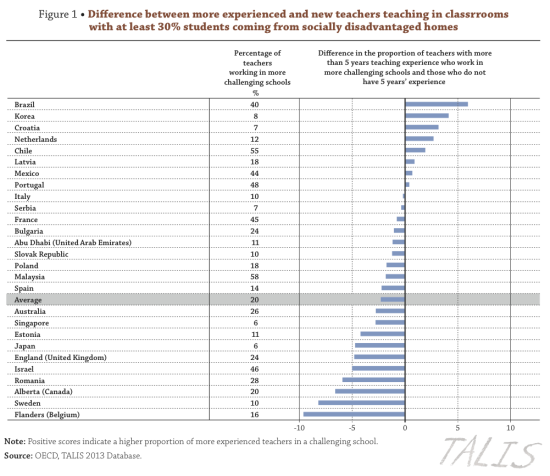 In juni komt het nieuwe TALIS-rapport uit, maar ik vrees dat er weinig veranderd zal zijn. Combineer dit met deze grafiek die ik ook al een paar keer deelde:Damning slide at #rEDWash on learning loss and experience.pic.twitter.com/UrOzPNXziw— Pedro De Bruyckere (@thebandb) October 29, 2016Hoe kan je dit oplossen? Door meer ervaren leerkrachten in die scholen te laten les geven. Maar hoe overtuig je hen hiervan? Misschien door hen meer tijd te geven door bijvoorbeeld iets minder uren te laten les geven? Of andere maatregelen die de extra uitdaging compenseren.Voor alle duidelijkheid: dit zal het zeker niet allemaal oplossen, maar het kan wel een begin zijn.Ondertussen vraag ik me wel af hoe lang ik deze twee grafieken nog zal moeten blijven herhalen...29 april 2019, Knack, Crevits: 'Gelijkeonderwijskansenbeleid moet prioriteit blijven'Het voeren van een gelijkeonderwijskansenbeleid moet een prioriteit blijven. Dat concludeert Vlaams minister van Onderwijs Hilde Crevits (CD&V) uit het onderzoek van Ides Nicaise en Emilie Franck (KU Leuven), dat leert dat de schoolprestaties van leerlingen in sterke mate bepaald worden door hun sociale positie, maar ook door de school waar ze terechtkomen.Voor hun onderzoek baseerden Nicaise en Franck zich op de resultaten van Vlaamse 15-jarigen op de internationale Pisa-test voor wiskunde en lezen tussen 2003 en 2015. Ze besluiten onder meer dat een kansarme leerling op een college op de wiskundetest zowat 150 punten meer haalt dan een gegoede leerling op een concentratieschool. Die voorsprong correspondeert met ongeveer vier leerjaren. Het voeren van een gelijkeonderwijskansenbeleid moet een prioriteit blijven, besluit Crevits. Het zijn volgens haar de 'compensatiefinanciering', een begrip dat betrekking heeft op alle financiële maatregelen in functie van gelijkeonderwijskansen, en de grondige modernisering van het secundair onderwijs die er mee voor kunnen zorgen dat Vlaanderen steeds meer 'kansrijke' scholen krijgt. 'Zo kunnen we elke leerling laten excelleren, ongeacht waar deze woont of schoolloopt. Mijn oproep tot het versterken van het kwaliteitsbeleid van de scholen betekent ook dat scholen op een professionele en transparante manier met deze middelen omgaan', zegt Crevits.Ze haalt tegelijk het nieuwe inschrijvingsdecreet aan dat een betere sociale mix voor ogen heeft.De minister onthoudt uit het onderzoek ook het belang van de kennis van het Nederlands. 'Aanvullend bij de acties rond begrijpend lezen vraag ik dat de volgende Vlaamse regering inzet op een taalturbo per school met een taalcoach die het taalbeleid stroomlijnt, goede praktijken deelt met leerkrachten, leerlingen en ook hun ouders hiermee versterkt.' Crevits hoopt ook dat de volgende legislatuur 'de legislatuur van de allerkleinsten' wordt. 'Het gelijkschakelen van de werkingsmiddelen kleuter- en lager onderwijs vanaf volgend schooljaar is alvast een stap in de goede richting, daarnaast moet voor CD&V ook het aantal kinderverzorgers verdrievoudigd worden. Zo zorgen we dat elke leerling van jongs af aan de beste kansen krijgt om zijn of schoolloopbaan uit te bouwen.' Tot slot wijst ze op het belang van sterke leerkrachten en de inhoudelijk 'versterkte' lerarenopleiding, die volgend academiejaar van start gaat. De nieuwe cao zal bovendien voor tal van betere arbeidsvoorwaarden zorgen, waarbij er ook aanvangsbegeleiding komt voor de startende leerkracht, aldus Crevits.29 april 2019, BRUZZ, Vier jaar leerachterstand in concentratieschoolLeerlingen die op een concentratieschool zitten, scoren ­ontstellend minder goed op de internationale PISA-test voor wiskunde dan wie in een 'bevoorrechte' school zit. "Het verschil loopt op tot 174 punten, wat ongeveer overeenkomt met vier schooljaren achterstand," zegt hoogleraar Ides Nicaise (KU Leuven).De school is zelfs veel bepalender voor die score dan de thuissituatie van kinderen. Dat blijkt uit een analyse van de KU Leuven van vijftien jaar gelijkekansenbeleid in ons onderwijs waarover De Standaard, Het Nieuwsblad, Het Belang van Limburg en de Gazet van Antwerpen berichten.Nicaise voerde het onderzoek met doctoraatsstudente Emilie Franck. Uit die analyse blijkt ook dat de kloof tussen kansarme en kansrijke leerlingen tussen 2003 en 2015 met een vierde is verkleind, maar dat de prestaties nog altijd afhangen van de plek op de sociale ladder. "Als kansarm kind in een kansrijke school ga je een pak beter presteren dan een kansrijk kind in een kansarme school," licht Ides Nicaise toe.In Brussel zijn er veel concentratiescholen: dat wil zeggen scholen met ouders die thuis geen Nederlands spreken, een laag inkomen hebben geen diploma in het hoger onderwijs hebben. “Goed gekwalificeerde leerkrachten aantrekken blijft in Brussel de grote uitdaging,” zegt Nicaise. "Een organisatie die daarbij kan helpen, is bijvoorbeeld Teach for Belgium, die op zoek gaat naar getalenteerde studenten die gaan lesgeven onder meer in Brussel. Ze geven leerkrachten extra ondersteuning en bijscholing en coaching gedurende twee jaar."Een andere manier om de kwaliteit van het onderwijs in Brussel te verhogen, is door gespecialiseerde leerkrachten in Brusselse scholen aan het werk te zetten. "Je kunt een gespecialiseerd masterdiploma bedenken voor gelijkekansenonderwijs," zegt Nicaise. “Voor die leerkrachten kun je dan functies aanbieden in die concentratiescholen. De studenten kunnen vervolgens alleen in die scholen hun diploma valoriseren.”